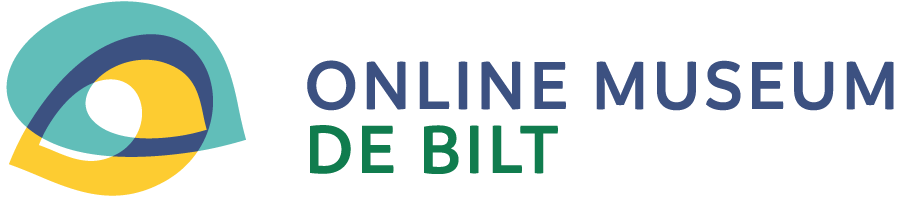  Stagevacature Online Museum De Bilt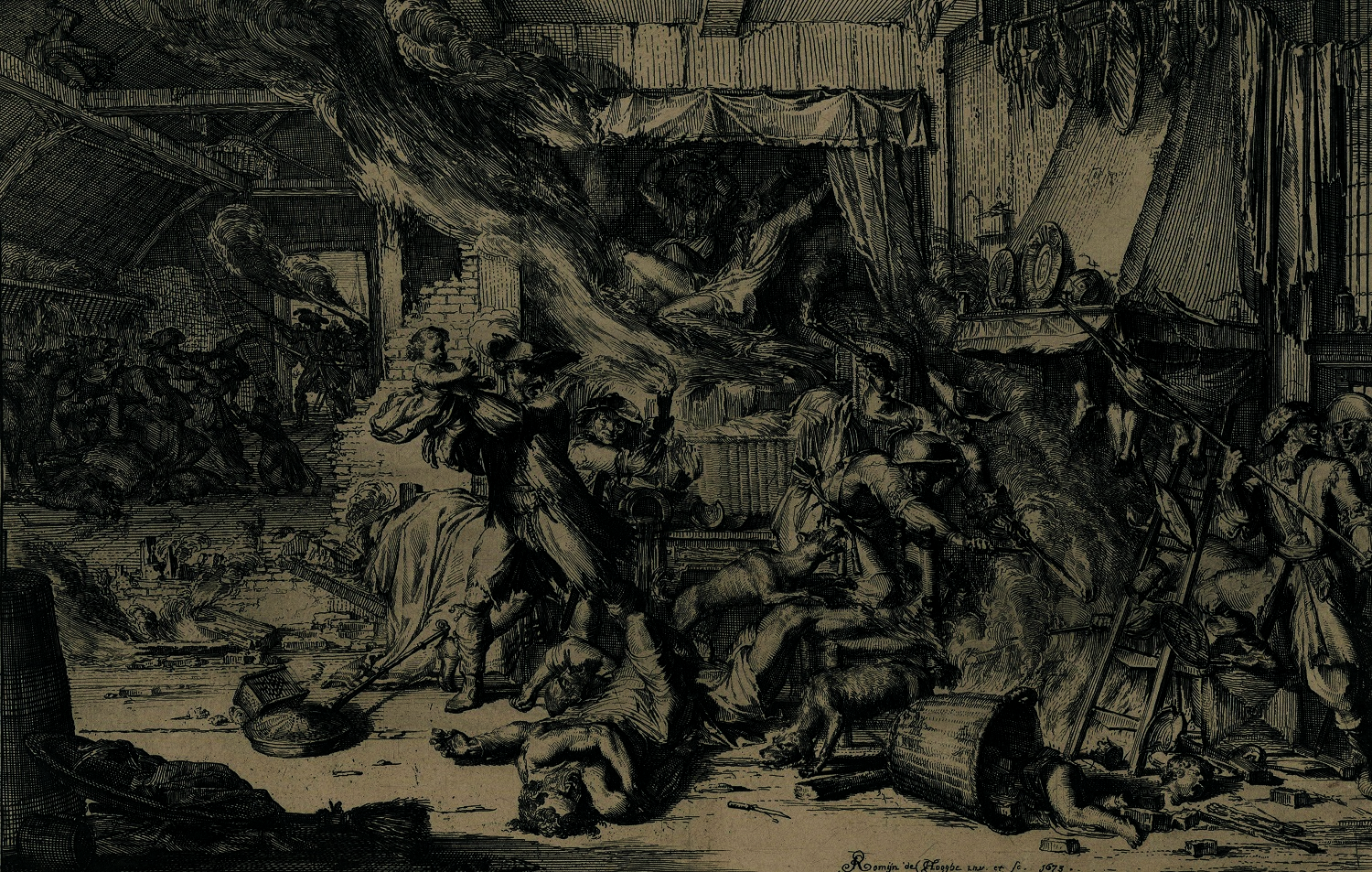 Herdenking van een andere bevrijdingRampjaar 1672 in de BiltRampjaar 1672In het voorjaar van 2022 is het 350 jaar geleden dat ons land voor de eerste keer na de Tachtigjarige Oorlog wezenlijk bedreigd werd in zijn vrijheid en onafhankelijkheid. In maart 1672 vielen de Engelsen een rijke vloot aan, in juni trokken 120.000 Franse soldaten ons land in. Ook in de kernen van De Bilt was dit duidelijk merkbaar. Zoals in Westbroek, waar een veldslag plaatsvond tussen de Fransen en troepen van stadhouder Willem III.  Of zoals in Maartensdijk, waar de rechterhand van Lodewijk XIV bijna het slachtoffer werd van een aanslag. Tijdens de stage gaat het precies over de lokale gevolgen van de dramatische gebeurtenissen van 1672. Wat merkten gewone burgers van de rampen in hun dagelijks leven? Wie waren er bij de politieke gebeurtenissen betrokken, en hoe kunnen we dat nu nog terugvinden?Online Museum De BiltOMDB maakt de geschiedenis van de verschillende woonkernen van gemeente De Bilt toegankelijk voor bewoners van de gemeente en andere geïnteresseerden. Alle betrokkenen bij het museum zijn vrijwilligers. De organisatie is kleinschalig, maar professioneel, en staat open voor nieuwe inbreng. Met de website als platform voor teksten, afbeeldingen, video’s en in de toekomst een podcast, maakt het museum de lokale geschiedenis minder stoffig. Het project Rampjaar 1672 is een uitbreiding van de normale werkzaamheden, waarbij interessante verhalen vorm zullen krijgen in een expositie, podcast, lesbrieven en een rondwandeling.Wat ga je doen? Het werk bestaat vooral uit archiefonderzoek naar de gevolgen van het Rampjaar (en met name de Franse inval) in de Vechtstreek en omgeving, met speciale focus op gemeente De Bilt. Uit dit onderzoek kies jij de meest pakkende verhalen om aan een breed publiek te presenteren. Je schrijft in de meeste gevallen een korte tekst met afbeelding voor op de website en/of de expositie op basis van jouw onderzoek, maar je mag ook zelf nadenken over de beste vorm om jouw onderzoek te presenteren.Wat bieden wij?Een relevante stage voor historisch werk, met veel vrijheid en archiefwerkEen platform om je onderzoek te presenteren aan een breed publiekDe mogelijkheid om mee te werken aan een groter project met veel facetten; als je geïnteresseerd bent, kun je naast het onderzoek bijvoorbeeld ook meewerken aan een podcast, lesbrieven of een rondleidingContact met andere organisaties voor lokale geschiedenis, zoals archief Vecht en Venen en Slot ZuilenBegeleiding door ervaren historicus Anne DoedensWie zoeken wij?Een zelfstandige BA of MA student met relevante ervaring, bijvoorbeeld door een studie Geschiedenis, vakken van die opleiding of eerdere projecten. Affiniteit met archiefwerk is een vereiste, ervaring daarmee is een pré. Verder is het handig als je enige basiskennis hebt over de zeventiende eeuw in Nederland, zodat je de gebeurtenissen op lokaal niveau tegen een bredere achtergrond kunt zien. Je kunt ook tijdens de stage zelf zorgen voor deze basiskennis. Bij voorkeur ben je vanaf 6 september of vanaf 15 november een blok (10 weken) lang 20 uur per week beschikbaar.Ben je geïnteresseerd?Stuur liefst voor de zomervakantie maar in ieder geval voor 30 augustus een mail naar m.j.barkema@uu.nl! Heb je nog vragen of zou je de stage graag doen, maar past hij niet zo in je planning? Laat dan ook van je horen, in overleg is er veel mogelijk.____________